まちづくりＮＰＯげんき宮城研究所/みちのく八雲会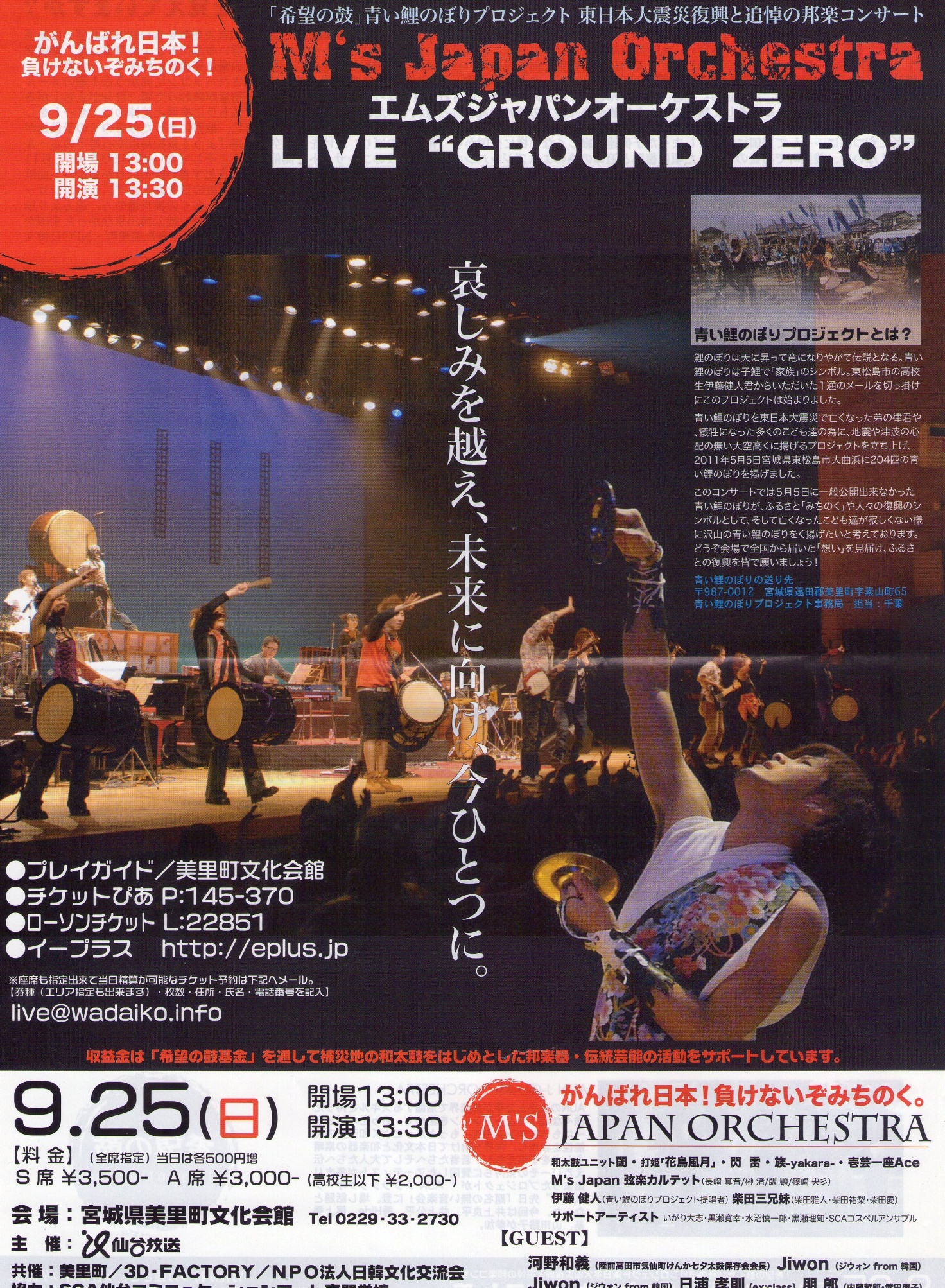 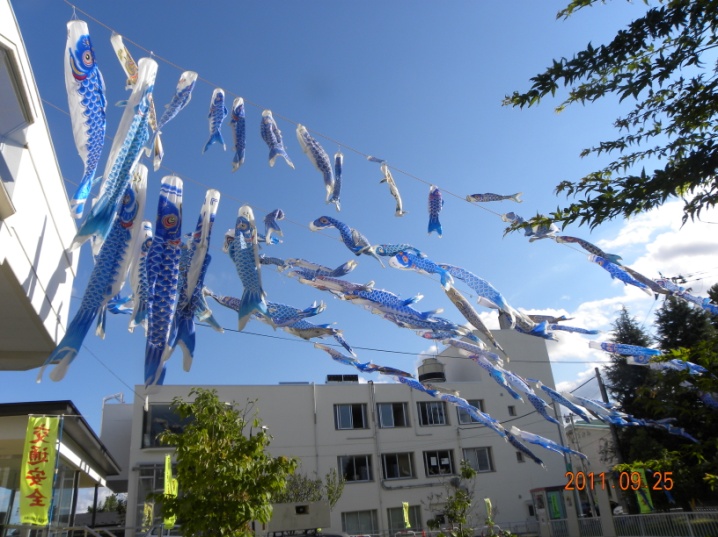 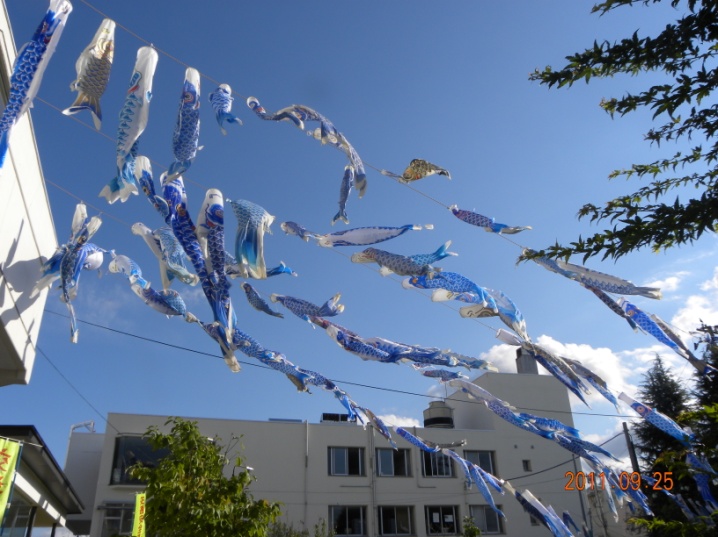 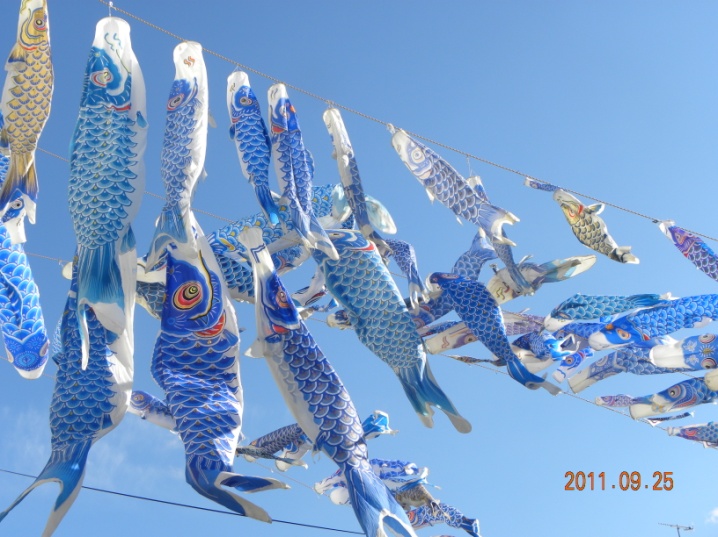 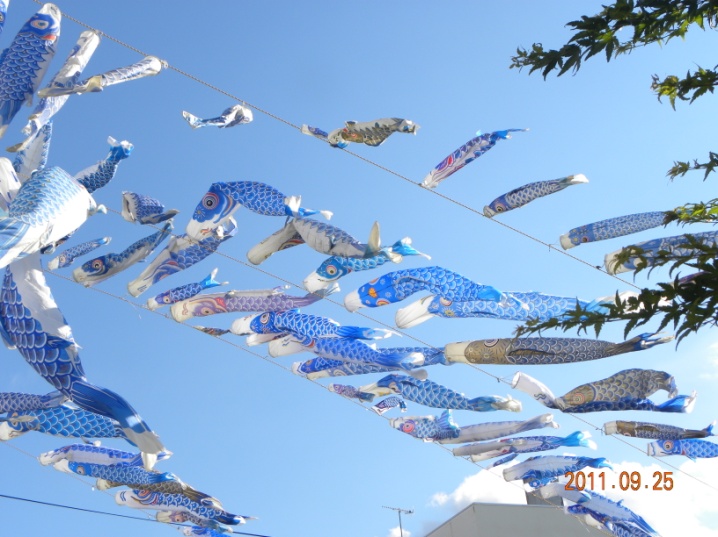 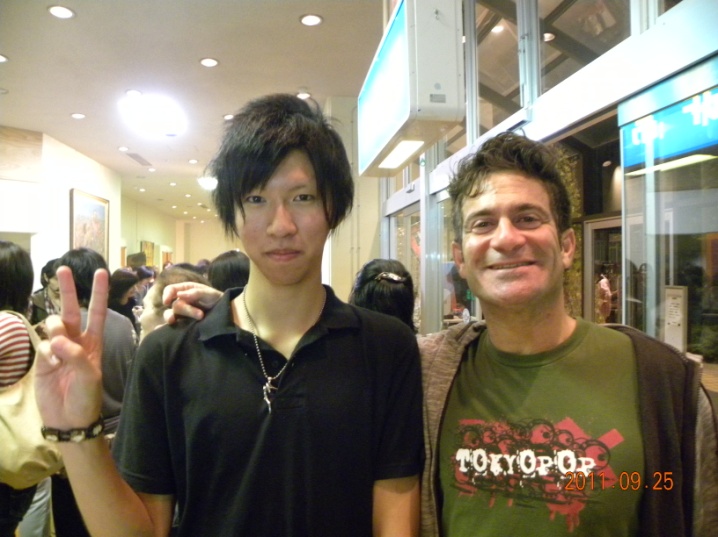 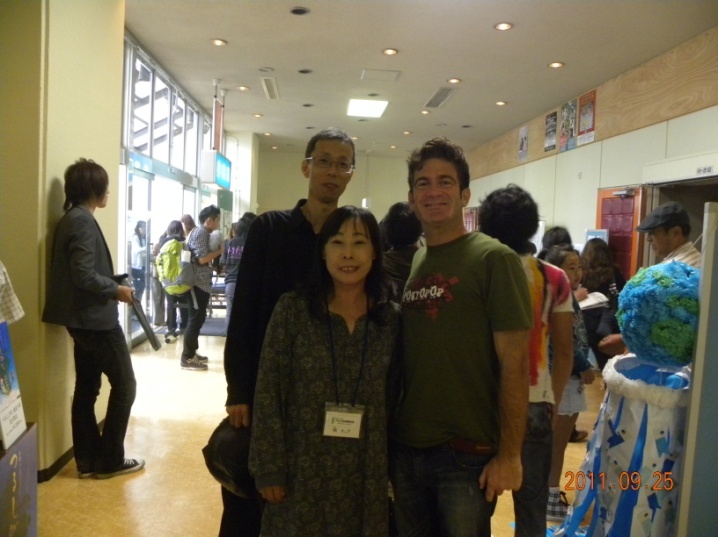 